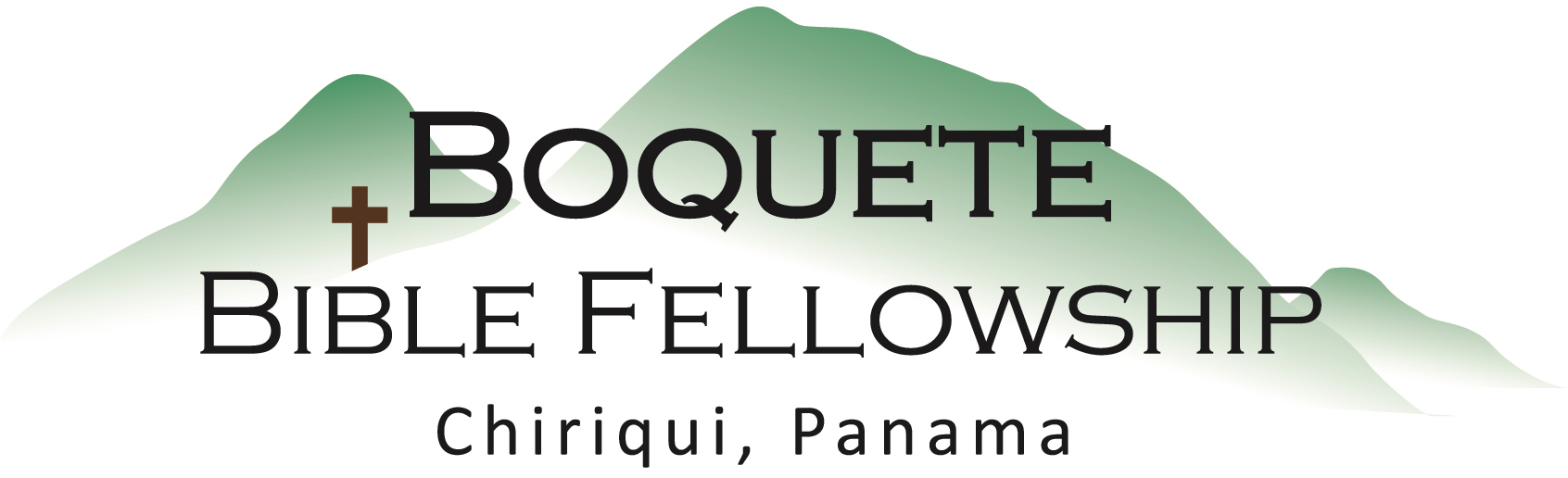 And we know that for those who love God all things work together for good, for those who are called according to His purpose. 29 For those whom He foreknew He also predestined to be conformed to the image of His Son, in order that He might be the firstborn among many brothers. 30 And those whom He predestined He also called, and those whom He called he also justified, and those whom He justified He also glorified. – Romans 8:28-30He chose us in Him before the foundation of the world, that we should be holy and blameless before Him. In love 5 he predestined us for adoption to Himself as sons through Jesus Christ, according to the purpose of His will, - Ephesians 1:4-5The Spirit Himself bears witness with our spirit that we are children of God, 17 and if children, then heirs—heirs of God and fellow heirs with Christ, provided we suffer with Him in order that we may also be glorified with Him. – Romans 8:16-17Delight yourself in the Lord,
    and He will give you the desires of your heart. – Psalm 37:4Not only that, but we rejoice in our sufferings, knowing that suffering produces endurance, 4 and endurance produces character, and character produces hope, 5 and hope does not put us to shame, because God's love has been poured into our hearts through the Holy Spirit who has been given to us. – Romans 5:3-5Sermon Notes: Christian Suffering (Purposes) – Part 2Suffering is the primary means by which God shapes us into the image of His Son.Do we suffer well? Is God glorified in and through our suffering?The root of true joyWhy is Christian suffering necessary?